Eigen briefhoofd sjabloon makenMaak een eigen briefhoofd sjabloonOpen het sjabloon voorbeeld in de Verkenner – Dropbox - Word gevorderd - (oefenbestanden - Sjablonen) en een leeg Word bestandMaak de marge horizontaal en verticaal kleiner (liniaal via Beeld invoegen) of smalle margesMaak onderstaand sjabloon na - Typ: Geachte heer/mevrouwDubbel klik in het bovenste gedeelte om de koptekst te openenVoeg een afbeelding in of maak een paar vormen in de hoekMaak deze afbeelding eventueel op met een schaduw via - HulpmiddelenVerticale tekst maken: – Invoegen – WordArt – Computraining of bedrijfsnaam - draaienZet in de rechterboven hoek een tekstvak en voeg datum in via Snelonderdelen –  Invoegen – Snelonderdelen – Date – kies gewenste notatie (zie voorbeeld)Dubbel klik in de voettekst en kies de gewenste voetteksSla het document op als Sjabloon kies: Wordsjabloon met ingeschakelde macro’sOphalen van sjablonen – Bestand – Nieuw - Persoonlijk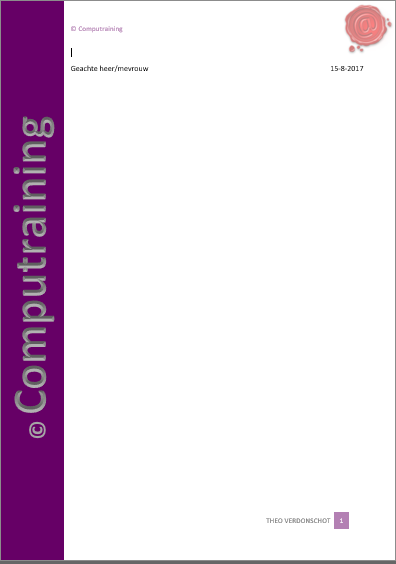 